Orthopedic Foundation for Animals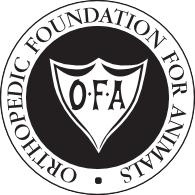 2300 E Nifong Blvd, Columbia, MO 65201-3806 Phone: (573) 442-0418; Fax: (573)875-5073www.offa.orgA Not-For-Profit OrganizationApplication for Thyroid Database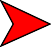 I hereby certify that the sample submitted is of the animal described on this application and that this animal has not received thyroid medication of any type for 3 months prior to this test. I understand that only normal results will be released to the public unless the initials of a registered owner appear in the authorization box below which permits the OFA to release abnormal results to the public.Signature of owner or authorized representative   	InstructionsPlease complete, sign, and include this application with the sample and form requested by the reference laboratory. A check to OFA for$15.00 should be stapled to this application. The laboratory fee is a separate charge and is determined by the laboratory. The sample, ap- plication form, and fee should be sent directly to the laboratory.Veterinary InformationClinical Findings:NormalAbnormal signso Dermatologic	o Reproductive	o Lethargyo Obesity	o Other 	Reference Laboratory InstructionsSee back for current laboratories availablePlease complete, sign, and return to Orthopedic Foundation for Animals, 2300 E Nifong Blvd, Columbia, MO 65201-3806, along with laboratory results.Based on the results of the thyroid profile which included free T4 dialysis, canine thyroid stimulating hormone and thyroglobulin auto- antibodies the animal, at this time, is considered as:NormalPositive  autoimmune thyroiditiso	Positive  compensative  autoimmune thyroiditisIdiopathically reduced thyroid functionEquivocal—the OFA recommends that this animal be retested in 3 to 6 months—status uncertain for breedingFeesAnimals Over 12 MonthsThyroid database	$15.00Litter of 3 or more submitted together	$30.00Kennel Rate—Individuals  submitted  as a group,  owned/co-owned by same person.Minimum of 5 individuals	$7.50 per studyExams on animals under 12 months of age are considered preliminary evaluations and are not eligible for OFA numbersPayments can be made by check, money order (U.S. funds drawn on a U.S. bank), cash, Visa, or Mastercard, payable to the Orthopedic Foundation for Animals.Visa/Master Card Number	Name on Card	Exp Date	CVV (security code)Affected Animals and Resubmits at No Charge8/26/13Veterinary Instructions for SubmissionThe veterinarian or owner must obtain the “Application for Thyroid Database” from the Orthopedic Foundation for Animals, Inc. (phone 573-442-0418), or online at www.offa.org.The veterinarian and owner must complete their respective portions of the form.Two milliliters (2 ml) of serum are needed for testing, and the serum sample must be from freshly collected blood. Use a  plain “red-top” tube for blood collection. Do not use a serum separator tube with clot additives or any other type of plasma collection tube. After collection, place the blood sample in the refrigerator for 60 to 90 minutes to allow clotting. Centrifuge, collect the serum, and transfer to a plain plastic or glass tube suitable for shipping. Clearly label the sample with the owner’sname, animal’s identification, date of blood collection, and “OFA Thyroid Panel.” If the specimen is to be stored for more than 12 hours prior to shipping, frozen storage is recommended.Ship to the approved laboratory of choice via an overnight courier service. It is recommended that all specimens be pack- aged properly and shipped so they are received either chilled or frozen. Serum samples arriving unchilled or at room temperature within 48 hours of the collection date will be accepted. However, samples arriving after this time must be stored either chilled or frozen and arrive at the lab at room temperature or less. Contact the laboratory for further information as necessary.Female dogs should not be tested during an estrus cycle. The date of last routine vaccination should be noted.Please do not submit whole blood, clotted blood, or plasma.Severely lipemic or hemolyzed specimens are also unacceptable.Note the date of last routine vaccination on the application.Test results will be mailed or faxed only to the submitting veterinarian and the Orthopedic Foundation for Animals, Inc.. Results will not be available from the laboratory by telephone. The OFA will send a report to the owner.Thyroid LabsThe approved laboratory must be contacted for the appropriate submission forms, sample handling procedures, and labo- ratory service fee before collecting the sample. Currently, samples may be submitted to:Animal Health Diagnostic Center (AHDC), Endocrinology Laboratory, Cornell University, 240 Farrier Rd., Ithaca, NY 14853, (607) 253-3673Animal Health Laboratory, Laboratory Services Division, University of Guelph, Specimen Reception, 419 Gordon St., NW Corner Gordon/McGilvray St, Guelph, Ontario, N1G 2W1, CANADA (519) 824-4120 X54530, Fax (519) 827-0961Antech Diagnostics, 1111 Marcus Ave., Suite M28, Lake Success, NY 11042, 1-800-872-1001. (Only the Lake Success, NY location of Antech has been certified to process OFA thyroid panels.)Endocrine Diagnostic Center, Diagnostic Center for Popu- lation & Animal Health 4125 Beaumont Road Room 122, Lansing, MI 48910, (517) 353-1683IDEXX, 1345 Denison Street, Markham, Ont L3R 5V2, CANADA, 1-800-667-3411Texas Veterinary Medical Diagnostic Laboratory, 1 Sippel Road, College Station, TX 77843, (979) 845-3414University of California-Davis Veterinary Medical Teaching Hospital, Central Laboratory Receiving, VMTH Room 1033, 1 Garrod Drive, Davis, CA 95616, (530) 752-VMTH, Fax: (530) 752-5055Indices of thyroiditis:Free T4 (FT4)—this procedure is considered to be the “gold standard” for assessment of the thyroid’s production and cellular availability of thyroxine. FT4 concentration is expected to be decreased in dogs with thyroid dysfunction due to autoimmune thyroiditis.Canine Thyroid Stimulating Hormone (cTSH)—This procedure helps determine the site of the lesion in cases of hypothyroid- ism. In autoimmune thyroiditis the lesion is at the level of the thyroid and the pituitary gland functions normally. The cTSH concentration is expected to be abnormally elevated in dogs with thyroid atrophy from autoimmune thyroiditis.Thyroglobulin Autoantibodies (TgAA)—This procedure is an indication of the presence of the autoimmune process in the dog’s thyroid.NormalFT4	Within normal range cTSH Within normal range TgAA NegativePositive autoimmune thyroiditis FT4	Less than normal range cTSH	Greater than normal range TgAA	PositiveCertificationPositive compensative autoimmune thyroiditisFT4	Within normal rangecTSH	Greater than normal range or Equal to normal rangeTgAA	PositiveIdiopathically reduced thyroid functionFT4D	Less than normal range cTSH	Greater than normal range TgAA	NegativeAll other results are considered equivocalRegistered name:Registered name:Registered name:Registration number:  AKC  CKCOther registry name:Other registry name:Registered name:Registered name:Registered name:Registration number:  AKC  CKCOther registry #:Other registry #:Breed:Breed:Sex:Date of Birth (month-day-year):Date of Birth (month-day-year):Date of Birth (month-day-year):ID Number (if any):	 Tattoo	 MicrochipID Number (if any):	 Tattoo	 MicrochipID Number (if any):	 Tattoo	 MicrochipRegistration number of sire:Registration number of dam:Registration number of dam:Owner name:Owner name:Owner name:Date of examination (month-day-year):Date of last routine vaccination:Date of last routine vaccination:Co-Owner name:Co-Owner name:Co-Owner name:Examining veterinarian’s name or veterinary hospital:Examining veterinarian’s name or veterinary hospital:Examining veterinarian’s name or veterinary hospital:Mailing address:Mailing address:Mailing address:Mailing Address:Mailing Address:Mailing Address:City:State:Zip/postal code:City:State:Zip/postal code:Phone:E-mail:E-mail:Phone:E-mail:E-mail: